Publicado en   el 27/05/2014 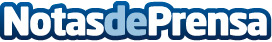  Las exportaciones de aceite de oliva se cuantifican en 611.200 toneladas, un 80% superior a la campaña pasadaDatos de contacto:Nota de prensa publicada en: https://www.notasdeprensa.es/las-exportaciones-de-aceite-de-oliva-se Categorias: Industria Alimentaria http://www.notasdeprensa.es